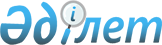 "2010-2012 жылдарға арналған қалалық бюджет туралы" Сәтбаев қалалық мәслихатының 2009 жылғы 21 желтоқсандағы XXIII сессиясының N 275 шешіміне өзгерістер енгізу туралы
					
			Күшін жойған
			
			
		
					Қарағанды облысы Сәтбаев қаласы мәслихатының 2010 жылғы 14 қыркүйектегі N 360 шешімі. Қарағанды облысы Сәтбаев қаласының Әділет басқармасында 2010 жылғы 27 қыркүйекте N 8-6-107 тіркелді. Қолданылу мерзімінің өтуіне байланысты күші жойылды (Қарағанды облысы Сәтбаев қалалық мәслихатының 2011 жылғы 12 сәуірдегі N 94/5-5 хатымен)      Ескерту. Қолданылу мерзімінің өтуіне байланысты күші жойылды (Қарағанды облысы Сәтбаев қалалық мәслихатының 2011.04.12 N 94/5-5 хатымен).

      Қазақстан Республикасының 2008 жылғы 4 желтоқсандағы Бюджет кодексіне, Қазақстан Республикасының 2001 жылғы 23 қаңтардағы "Қазақстан Республикасындағы жергілікті мемлекеттік басқару және өзін-өзі басқару туралы" Заңына, Қарағанды облыстық Мәслихатының 2009 жылғы 12 желтоқсандағы ХХІ сессиясының "2010–2012 жылдарға арналған облыстық бюджет туралы" N 262 шешіміне (нормативтік құқықтық актілердің мемлекеттік тіркеу Тізіміне-N 1874 болып тіркелген, 2009 жылғы 29 желтоқсандағы "Орталық Қазақстан" газетінің N 198-199 (20783), 2009 жылғы 29 желтоқсандағы "Индустриальная Караганда" газетінің N 154-155 (20861-20862) газеттерінде жарияланған) және Қарағанды облыстық Мәслихатының 2010 жылғы 9 қыркүйектегі ХХVІ сессиясының "Қарағанды облыстық мәслихатының 2009 жылғы 12 желтоқсандағы ХХІ сессиясының "2010–2012 жылдарға арналған облыстық бюджет туралы" N 262 шешіміне өзгерістер енгізу туралы" N 321 шешіміне сәйкес қалалық мәслихат ШЕШІМ ЕТТІ:



      1. "2010–2012 жылдарға арналған қалалық бюджет туралы" Сәтбаев қалалық мәслихатының 2009 жылғы 21 желтоқсандағы ХХІІІ сессиясының N 275 шешіміне (Қарағанды облысы Әділет департаментінің Сәтбаев қаласы Әділет басқармасында 2009 жылғы 25 желтоқсанда 8-6-93 нөмірімен тіркелген және "Шарайна" газетінің 2009 жылғы 30 желтоқсандағы 84 нөмірінде ресми жарияланған), "2010–2012 жылдарға арналған қалалық бюджет туралы" Сәтбаев қалалық мәслихатының 2009 жылғы 21 желтоқсандағы ХХІІІ сессиясының N 275 шешіміне өзгерістер енгізу туралы" Сәтбаев қалалық мәслихатының 2010 жылғы 17 наурыздағы ХХV сессиясының N 296 шешімімен (Қарағанды облысы Әділет департаментінің Сәтбаев қаласы Әділет басқармасында 2010 жылғы 1 сәуірде 8-6-100 нөмірімен тіркелген және "Шарайна" газетінің 2010 жылғы 9 сәуірдегі 26 (1787) нөмірінде ресми жарияланған), "2010–2012 жылдарға арналған қалалық бюджет туралы" Сәтбаев қалалық мәслихатының 2009 жылғы 21 желтоқсандағы ХХІІІ сессиясының N 275 шешіміне өзгерістер енгізу туралы" Сәтбаев қалалық мәслихатының 2010 жылғы 14 сәуірдегі ХХVІ сессиясының N 308 шешімімен (Қарағанды облысы Әділет департаментінің Сәтбаев қаласы Әділет басқармасында 2010 жылғы 21 сәуірде 8-6-101 нөмірімен тіркелген және "Шарайна" газетінің 2010 жылғы 28 сәуірдегі 31 (1792) нөмірінде ресми жарияланған) өзгерістер енгізілген, келесі өзгерістер енгізілсін:



      1) 1-тармақтағы:

      1) тармақшадағы:

      "2 млрд. 810 млн. 781 мың" сандары "2 млрд. 863 млн. 466 мың" сандарына ауыстырылсын;

      "657 млн. 812 мың" сандары "710 млн. 543 мың" сандарына ауыстырылсын;

      "2 млрд. 132 млн. 672 мың" сандары "2 млрд. 132 млн. 626 мың" сандарына ауыстырылсын;

      2) тармақшадағы:

      "2 млрд. 880 млн. 063 мың" сандары "2 млрд. 927 млн. 748 мың" сандарына ауыстырылсын;

      4) тармақшадағы:

      бірінші абзацтағы "20 млн." сандары "25 млн." сандарына ауыстырылсын;

      екінші абзацтағы "20 млн." сандары "25 млн." сандарына ауыстырылсын;



      2) 2-тармақтағы:

      1) тармақшадағы:

      "20 пайыз" сандары "5 пайыз" сандарына ауыстырылсын;

      2) тармақшадағы:

      "10 пайыз" сандары "5 пайыз" сандарына ауыстырылсын;



      3) 3-тармақтағы:

      он төртінші абзацтағы "30 млн." сандары "29 млн. 954 мың" сандарына ауыстырылсын;



      4) 14-тармақтағы:

      "30 млн." сандары "29 млн. 954 мың" сандарына ауыстырылсын;



      5) 18-тармақтағы:

      "12 млн. 761 мың" сандары "5 млн. 520 мың" сандарына ауыстырылсын.



      2. Көрсетілген шешімнің 1, 4 қосымшалары осы шешімнің 1, 2 қосымшаларына сәйкес жаңа редакцияда мазмұндалсын.



      3. Осы шешім 2010 жылғы 1 қаңтардан бастап қолданысқа енгізіледі.      Сессия төрағасы                            Қ. Әділбаев      Қалалық

      мәслихат хатшысы                           С. Имамбай

Сәтбаев қалалық мәслихатының

2010 жылғы 14 қыркүйектегі

ХХІХ сессиясының N 360 шешіміне

1 қосымшаСәтбаев қалалық мәслихатының

2010 жылғы 21 желтоқсандағы

ХХІІІ сессиясының N 275 шешіміне

1 қосымша

2010 жылға арналған қалалық бюджет

Сәтбаев қалалық мәслихатының

2010 жылғы 14 қыркүйектегі

ХХІХ сессиясының N 360 шешіміне

2 қосымшаСәтбаев қалалық мәслихатының

2010 жылғы 21 желтоқсандағы

ХХІІІ сессиясының N 275 шешіміне

4 қосымша

2010 жылға арналған Жезқазған кентінің бюджеттік

бағдарламаларының тізбесі
					© 2012. Қазақстан Республикасы Әділет министрлігінің «Қазақстан Республикасының Заңнама және құқықтық ақпарат институты» ШЖҚ РМК
				СанатыСанатыСанатыСанатыСома (мың теңге)СыныбыСыныбыСыныбыСома (мың теңге)Iшкi сыныбыIшкi сыныбыСома (мың теңге)АтауыСома (мың теңге)12345I. Кірістер28634661Салықтық түсімдер71054301Табыс салығы804552Жеке табыс салығы8045503Әлеуметтiк салық86651Әлеуметтік салық866504Меншiкке салынатын салықтар4839621Мүлiкке салынатын салықтар4162953Жер салығы117284Көлiк құралдарына салынатын салық558085Бірыңғай жер салығы13105Тауарларға, жұмыстарға және қызметтерге салынатын iшкi салықтар1120022Акциздер29893Табиғи және басқа ресурстарды пайдаланғаны үшiн түсетiн түсiмдер980304Кәсiпкерлiк және кәсiби қызметтi жүргiзгенi үшiн алынатын алымдар94815Ойын бизнесіне салық150208Заңдық мәнді іс-әрекеттерді жасағаны және (немесе) оған уәкілеттігі бар мемлекеттік органдар немесе лауазымды адамдар құжаттар бергені үшін алынатын міндетті төлемдер254591Мемлекеттік баж254592Салықтық емес түсiмдер520001Мемлекеттік меншіктен түсетін кірістер30005Мемлекет меншігіндегі мүлікті жалға беруден түсетін кірістер300006Басқа да салықтық емес түсiмдер22001Басқа да салықтық емес түсiмдер22003Негізгі капиталды сатудан түсетін түсімдер1509701Мемлекеттік мекемелерге бекітілген мемлекеттік мүлікті сату104001Мемлекеттік мекемелерге бекітілген мемлекеттік мүлікті сату1040003Жердi және материалдық емес активтердi сату46971Жерді сату41972Материалдық емес активтерді сату5004Трансферттердің түсімдері213262602Мемлекеттiк басқарудың жоғары тұрған органдарынан түсетiн трансферттер21326262Облыстық бюджеттен түсетiн трансферттер2132626Функционалдық топФункционалдық топФункционалдық топФункционалдық топФункционалдық топСома (мың теңге)Кіші функцияКіші функцияКіші функцияКіші функцияСома (мың теңге)Бюджеттік бағдарламалардың әкiмшiсiБюджеттік бағдарламалардың әкiмшiсiБюджеттік бағдарламалардың әкiмшiсiСома (мың теңге)БағдарламаБағдарламаСома (мың теңге)АтауыСома (мың теңге)123456II. Шығындар292774801Жалпы сипаттағы мемлекеттiк қызметтер1417571Мемлекеттiк басқарудың жалпы функцияларын орындайтын өкiлдi, атқарушы және басқа органдар107299112Аудан (облыстық маңызы бар қала) мәслихатының аппараты15894001Аудан (облыстық маңызы бар қала) мәслихатының қызметін қамтамасыз ету жөніндегі қызметтер15622004Мемлекеттік органдарды материалдық-техникалық жарақтандыру272122Аудан (облыстық маңызы бар қала) әкімінің аппараты75640001Аудан (облыстық маңызы бар қала) әкімінің қызметін қамтамасыз ету жөніндегі қызметтер68280004Мемлекеттік органдарды материалдық-техникалық жарақтандыру7360123Қаладағы аудан, аудандық маңызы бар қала, кент, ауыл (село), ауылдық (селолық) округ әкімінің аппараты15765001Қаладағы аудан, аудандық маңызы бар қаланың, кент, ауыл (село), ауылдық (селолық) округ әкімінің қызметін қамтамасыз ету жөніндегі қызметтер15332023Мемлекеттік органдарды материалдық-техникалық жарақтандыру4332Қаржылық қызмет19318452Ауданның (облыстық маңызы бар қаланың) қаржы бөлімі19318001Аудандық бюджетті орындау және коммуналдық меншікті (облыстық маңызы бар қала) саласындағы мемлекеттік саясатты іске асыру жөніндегі қызметтер12683003Салық салу мақсатында мүлікті бағалауды жүргізу735011Коммуналдық меншікке түскен мүлікті есепке алу, сақтау, бағалау және сату5310019Мемлекеттік органдарды материалдық-техникалық жарақтандыру5905Жоспарлау және статистикалық қызмет15140453Ауданның (облыстық маңызы бар қаланың) экономика және бюджеттік жоспарлау бөлімі15140001Экономикалық саясатты, мемлекеттік жоспарлау жүйесін қалыптастыру және дамыту және ауданды (облыстық маңызы бар қаланы) басқару саласындағы мемлекеттік саясатты іске асыру жөніндегі қызметтер14832005Мемлекеттік органдарды материалдық-техникалық жарақтандыру30802Қорғаныс67271Әскери мұқтаждар6227122Аудан (облыстық маңызы бар қала) әкімінің аппараты6227005Жалпыға бірдей әскери міндетті атқару шеңберіндегі іс-шаралар62272Төтенше жағдайлар жөнiндегi жұмыстарды ұйымдастыру500122Аудан (облыстық маңызы бар қала) әкімінің аппараты500007Аудандық (қалалық) ауқымдағы дала өрттерінің, сондай-ақ мемлекеттік өртке қарсы қызмет органдары құрылмаған елдi мекендерде өрттердің алдын алу және оларды сөндіру жөніндегі іс-шаралар50003Қоғамдық тәртіп, қауіпсіздік, құқықтық, сот, қылмыстық-атқару қызметі276831Құқық қорғау қызметi27683458Ауданның (облыстық маңызы бар қаланың) тұрғын үй-коммуналдық шаруашылығы, жолаушылар көлігі және автомобиль жолдары бөлімі27683021Елдi мекендерде жол жүрісі қауiпсiздiгін қамтамасыз ету2768304Бiлiм беру18304821Мектепке дейiнгi тәрбие және оқыту102981471Ауданның (облыстық маңызы бар қаланың) білім, дене шынықтыру және спорт бөлімі102981003Мектепке дейінгі тәрбие ұйымдарының қызметін қамтамасыз ету1029812Бастауыш, негізгі орта және жалпы орта білім беру1629818471Ауданның (облыстық маңызы бар қаланың) білім, дене шынықтыру және спорт бөлімі1629818004Жалпы білім беру1522541005Балалар мен жеткіншектерге қосымша білім беру1072779Бiлiм беру саласындағы өзге де қызметтер97683471Ауданның (облыстық маңызы бар қаланың) білім, дене шынықтыру және спорт бөлімі97683009Ауданның (облыстық маңызы бар қаланың) мемлекеттік білім беру мекемелер үшін оқулықтар мен оқу-әдiстемелiк кешендерді сатып алу және жеткізу36080010Аудандық (қалалық) ауқымдағы мектеп олимпиадаларын және мектептен тыс іс-шараларды өткiзу689016Өңірлік жұмыспен қамту және кадрларды қайта даярлау стратегиясын іске асыру шеңберінде білім беру объектілерін күрделі, ағымды жөндеу6091406Әлеуметтiк көмек және әлеуметтiк қамсыздандыру2129002Әлеуметтiк көмек194385451Ауданның (облыстық маңызы бар қаланың) жұмыспен қамту және әлеуметтік бағдарламалар бөлімі179340002Еңбекпен қамту бағдарламасы60850004Ауылдық жерлерде тұратын денсаулық сақтау, білім беру, әлеуметтік қамтамасыз ету, мәдениет және спорт мамандарына отын сатып алуға Қазақстан Республикасының заңнамасына сәйкес әлеуметтік көмек көрсету160005Мемлекеттік атаулы әлеуметтік көмек4234006Тұрғын үй көмегі603007Жергілікті өкілетті органдардың шешімі бойынша мұқтаж азаматтардың жекелеген топтарына әлеуметтік көмек48232010Үйден тәрбиеленіп оқытылатын мүгедек балаларды материалдық қамтамасыз ету3165014Мұқтаж азаматтарға үйде әлеуметтiк көмек көрсету2907201618 жасқа дейінгі балаларға мемлекеттік жәрдемақылар5935017Мүгедектерді оңалту жеке бағдарламасына сәйкес, мұқтаж мүгедектерді міндетті гигиеналық құралдарымен қамтамасыз етуге және ымдау тілі мамандарының, жеке көмекшілердің қызмет көрсету9603019Ұлы Отан соғысындағы Жеңістің 65 жылдығына орай Ұлы Отан соғысының қатысушылары мен мүгедектеріне Тәуелсіз Мемлекеттер Достастығы елдері бойынша, Қазақстан Республикасының аумағы бойынша жол жүруін, сондай-ақ оларға және олармен бірге жүретін адамдарға Мәскеу, Астана қалаларында мерекелік іс-шараларға қатысуы үшін тамақтануына, тұруына, жол жүруіне арналған шығыстарын төлеуді қамтамасыз ету811020Ұлы Отан соғысындағы Жеңістің 65 жылдығына орай Ұлы Отан соғысының қатысушылары мен мүгедектеріне, сондай-ақ оларға теңестірілген, оның ішінде майдандағы армия құрамына кірмеген, 1941 жылғы 22 маусымнан бастап 1945 жылғы 3 қыркүйек аралығындағы кезеңде әскери бөлімшелерде, мекемелерде, әскери-оқу орындарында әскери қызметтен өткен, запасқа босатылған (отставка), "1941-1945 жж. Ұлы Отан соғысында Германияны жеңгенi үшiн" медалімен немесе "Жапонияны жеңгені үшін" медалімен марапатталған әскери қызметшілерге, Ұлы Отан соғысы жылдарында тылда кемінде алты ай жұмыс істеген (қызметте болған) адамдарға біржолғы материалдық көмек төлеу16675471Ауданның (облыстық маңызы бар қаланың) білім, дене шынықтыру және спорт бөлімі15045012Жергілікті өкілді органдардың шешімі бойынша білім беру ұйымдарының күндізгі оқу нысанында мен тәрбиеленушілерді қоғамдық көлікте (таксиден басқа) жеңілдікпен жол жүру түрінде әлеуметтік қолдау150459Әлеуметтiк көмек және әлеуметтiк қамтамасыз ету салаларындағы өзге де қызметтер18515451Ауданның (облыстық маңызы бар қаланың) жұмыспен қамту және әлеуметтік бағдарламалар бөлімі18515001Жергілікті деңгейде халық үшін әлеуметтік бағдарламаларды жұмыспен қамтуды қамтамасыз етуді іске асыру саласындағы мемлекеттік саясатты іске асыру жөніндегі қызметтер17973011Жәрдемақыларды және басқа да әлеуметтік төлемдерді есептеу, төлеу мен жеткізу бойынша қызметтерге ақы төлеу392022Мемлекеттік органдарды материалдық-техникалық жарақтандыру15007Тұрғын үй-коммуналдық шаруашылық3877781Тұрғын үй шаруашылығы114085458Ауданның (облыстық маңызы бар қаланың) тұрғын үй-коммуналдық шаруашылығы, жолаушылар көлігі және автомобиль жолдары бөлімі8236004Азаматтардың жекелеген санаттарын тұрғын үймен қамтамасыз ету8236472Ауданның (облыстық маңызы бар қаланың) құрылыс, сәулет және қала құрылысы бөлімі105849003Мемлекеттік коммуналдық тұрғын үй қорының тұрғын үй құрылысы және (немесе) сатып алу22784004Инженерлік коммуникациялық инфрақұрылымды дамыту және жайластыру830652Коммуналдық шаруашылық111144123Қаладағы аудан, аудандық маңызы бар қала, кент, ауыл (село), ауылдық (селолық) округ әкімінің аппараты1082014Елді мекендерді сумен жабдықтауды ұйымдастыру1082458Ауданның (облыстық маңызы бар қаланың) тұрғын үй-коммуналдық шаруашылығы, жолаушылар көлігі және автомобиль жолдары бөлімі104162012Сумен жабдықтау және су бөлу жүйесінің қызмет етуі8177030Өңірлік жұмыспен қамту және кадрларды қайта даярлау стратегиясын іске асыру шеңберінде инженерлік коммуникациялық инфрақұрылымды жөндеу және елді-мекендерді көркейту95985472Ауданның (облыстық маңызы бар қаланың) құрылыс, сәулет және қала құрылысы бөлімі5900005Коммуналдық шаруашылығын дамыту59003Елді-мекендерді көркейту162549123Қаладағы аудан, аудандық маңызы бар қала, кент, ауыл (село), ауылдық (селолық) округ әкімінің аппараты12359008Елді мекендерде көшелерді жарықтандыру2180009Елді мекендердің санитариясын қамтамасыз ету3936011Елді мекендерді абаттандыру мен көгалдандыру6243458Ауданның (облыстық маңызы бар қаланың) тұрғын үй-коммуналдық шаруашылығы, жолаушылар көлігі және автомобиль жолдары бөлімі150190015Елдi мекендердегі көшелердi жарықтандыру38072016Елдi мекендердiң санитариясын қамтамасыз ету31136017Жерлеу орындарын күтiп-ұстау және туысы жоқтарды жерлеу2900018Елдi мекендердi абаттандыру және көгалдандыру7808208Мәдениет, спорт, туризм және ақпараттық кеңістiк1083461Мәдениет саласындағы қызмет32210455Ауданның (облыстық маңызы бар қаланың) мәдениет және тілдерді дамыту бөлімі32210003Мәдени-демалыс жұмысын қолдау322102Спорт7728471Ауданның (облыстық маңызы бар қаланың) білім, дене шынықтыру және спорт бөлімі7728014Аудандық (облыстық маңызы бар қалалық) деңгейде спорттық жарыстар өткiзу2986015Әртүрлi спорт түрлерi бойынша аудан (облыстық маңызы бар қала) құрама командаларының мүшелерiн дайындау және олардың облыстық спорт жарыстарына қатысуы47423Ақпараттық кеңiстiк46253455Ауданның (облыстық маңызы бар қаланың) мәдениет және тілдерді дамыту бөлімі27766006Аудандық (қалалық) кiтапханалардың жұмыс iстеуi26995007Мемлекеттік тілді және Қазақстан халықтарының  басқа да тілдерін дамыту771456Ауданның (облыстық маңызы бар қаланың) ішкі саясат бөлімі18487002Газеттер мен журналдар арқылы мемлекеттік ақпараттық саясат жүргізу жөніндегі қызметтер7628005Телерадио хабарларын тарату арқылы мемлекеттік ақпараттық саясатты жүргізу жөніндегі қызметтер108599Мәдениет, спорт, туризм және ақпараттық кеңiстiктi ұйымдастыру жөнiндегi өзге де қызметтер22155455Ауданның (облыстық маңызы бар қаланың) мәдениет және тілдерді дамыту бөлімі11067001Жергілікті деңгейде тілдерді және мәдениетті дамыту саласындағы мемлекеттік саясатты іске асыру жөніндегі қызметтер6168004Өңірлік жұмыспен қамту және кадрларды қайта даярлау стратегиясын іске асыру шеңберінде мәдениет объектілерін күрделі, ағымды жөндеу4719011Мемлекеттік органдарды материалдық-техникалық жарақтандыру180456Ауданның (облыстық маңызы бар қаланың) ішкі саясат бөлімі11088001Жергілікті деңгейде ақпарат, мемлекеттілікті нығайту және азаматтардың әлеуметтік сенімділігін қалыптастыру саласында мемлекеттік саясатты іске асыру жөніндегі қызметтер8724003Жастар саясаты саласындағы өңірлік бағдарламаларды iске асыру1988007Мемлекеттік органдарды материалдық-техникалық жарақтандыру37610Ауыл, су, орман, балық шаруашылығы, ерекше қорғалатын табиғи аумақтар, қоршаған ортаны және жануарлар дүниесін қорғау, жер қатынастары181851Ауыл шаруашылығы7670453Ауданның (облыстық маңызы бар қаланың) экономика және бюджеттік жоспарлау бөлімі199099Республикалық бюджеттен берілетін нысаналы трансферттер есебінен ауылдық елді мекендер саласының мамандарын әлеуметтік қолдау шараларын іске асыру199472Ауданның (облыстық маңызы бар қаланың) құрылыс, сәулет және қала құрылысы бөлімі756010Ауыл шаруашылығы объектілерін дамыту756474Ауданның (облыстық маңызы бар қаланың) ауыл шаруашылығы және ветеринария бөлімі6715001Жергілікті деңгейде ауыл шаруашылығы және ветеринария саласындағы мемлекеттік саясатты іске асыру жөніндегі қызметтер6275004Мемлекеттік органдарды материалдық-техникалық жарақтандыру4406Жер қатынастары7609463Ауданның (облыстық маңызы бар қаланың) жер қатынастары бөлімі7609001Аудан (облыстық маңызы бар қала) аумағында жер қатынастарын реттеу саласындағы мемлекеттік саясатты іске асыру жөніндегі қызметтер7331008Мемлекеттік органдарды материалдық-техникалық жарақтандыру2789Ауыл, су, орман, балық шаруашылығы және қоршаған ортаны қорғау мен жер қатынастары саласындағы өзге де қызметтер2906474Ауданның (облыстық маңызы бар қаланың) ауыл шаруашылығы және ветеринария бөлімі2906013Эпизоотияға қарсы іс-шаралар жүргізу290611Өнеркәсіп, сәулет, қала құрылысы және құрылыс қызметі459342Сәулет, қала құрылысы және құрылыс қызметі45934472Ауданның (облыстық маңызы бар қаланың) құрылыс, сәулет және қала құрылысы бөлімі45934001Жергілікті деңгейде құрылыс, сәулет және қала құрылысы саласындағы мемлекеттік саясатты іске асыру жөніндегі қызметтер11371013Аудан аумағында қала құрылысын дамытудың кешенді схемаларын, аудандық (облыстық) маңызы бар қалалардың, кенттердің және өзге де ауылдық елді мекендердің бас жоспарларын әзірлеу3456312Көлiк және коммуникация265311Автомобиль көлiгi26531458Ауданның (облыстық маңызы бар қаланың) тұрғын үй-коммуналдық шаруашылығы, жолаушылар көлігі және автомобиль жолдары бөлімі26531023Автомобиль жолдарының жұмыс істеуін қамтамасыз ету2653113Басқалар554763Кәсiпкерлiк қызметтi қолдау және бәсекелестікті қорғау18243469Ауданның (облыстық маңызы бар қаланың) кәсіпкерлік бөлімі18243001Жергілікті деңгейде кәсіпкерлік пен өнеркәсіпті дамыту саласындағы мемлекеттік саясатты іске асыру жөніндегі қызметтер6565003Кәсіпкерлік қызметті қолдау11440005Мемлекеттік органдарды материалдық-техникалық жарақтандыру2389Басқалар37233452Ауданның (облыстық маңызы бар қаланың) қаржы бөлімі5520012Ауданның (облыстық маңызы бар қаланың) жергілікті атқарушы органының резерві5520454Ауданның (облыстық маңызы бар қаланың) кәсіпкерлік және ауыл шаруашылығы бөлімі1326001Жергілікті деңгейде кәсіпкерлік, өнеркәсіп және ауыл шаруашылығы саласындағы мемлекеттік саясатты іске асыру жөніндегі қызметтер1326458Ауданның (облыстық маңызы бар қаланың) тұрғын үй-коммуналдық шаруашылығы, жолаушылар көлігі және автомобиль жолдары бөлімі13911001Жергілікті деңгейде тұрғын үй-коммуналдық шаруашылығы, жолаушылар көлігі және автомобиль жолдары саласындағы мемлекеттік саясатты іске асыру жөніндегі қызметтер13491014Мемлекеттік органдарды материалдық-техникалық жарақтандыру420471Ауданның (облыстық маңызы бар қаланың) білім, дене шынықтыру және спорт бөлімі16476001Білім, дене шынықтыру және спорт бөлімі қызметін қамтамасыз ету1647615Трансферттер659491Трансферттер65949452Ауданның (облыстық маңызы бар қаланың) қаржы бөлімі65949006Нысаналы пайдаланылмаған (толық пайдаланылмаған) трансферттерді қайтару2020Бюджет саласындағы еңбекақы төлеу қорының өзгеруіне байланысты жоғары тұрған бюджеттерге берілетін ағымдағы нысаналы трансферттер65947III. Таза бюджеттік несиелеуБюджеттік кредиттерСанатыСанатыСанатыСанатыСома (мың теңге)СыныбыСыныбыСыныбыСома (мың теңге)Iшкi сыныбыIшкi сыныбыСома (мың теңге)АтауыСома (мың теңге)12345Бюджеттік кредиттерді өтеу05Бюджеттік кредиттерді өтеу001Бюджеттік кредиттерді өтеу01Мемлекеттік бюджеттен берілген бюджеттік кредиттерді өтеу0Функционалдық топФункционалдық топФункционалдық топФункционалдық топФункционалдық топСома (мың теңге)Кіші функцияКіші функцияКіші функцияКіші функцияСома (мың теңге)Бюджеттік бағдарламалардың әкiмшiсiБюджеттік бағдарламалардың әкiмшiсiБюджеттік бағдарламалардың әкiмшiсiСома (мың теңге)БағдарламаБағдарламаСома (мың теңге)АтауыАтауыСома (мың теңге)123456IV. Қаржы активтерімен операциялар бойынша сальдо25000Қаржылық активтерді алу2500013Басқалар2500009Басқалар25000452Ауданның (облыстық маңызы бар қаланың) қаржы бөлімі25000014Заңды тұлғалардың жарғылық капиталын қалыптастыру немесе ұлғайту25000СанатыСанатыСанатыСанатыСома (мың теңге)СыныбыСыныбыСыныбыСома (мың теңге)Iшкi сыныбыIшкi сыныбыСома (мың теңге)АтауыСома (мың теңге)12345Мемлекеттің қаржы активтерін сатудан түсетін түсімдер0АтауыСома (мың теңге)12V. Бюджеттің дефициті (профициті)-89282VI. Бюджеттің дефицитін (профицитін пайдалану) қаржыландыру89282Функционалдық топФункционалдық топФункционалдық топФункционалдық топФункционалдық топСома (мың теңге)Кіші функцияКіші функцияКіші функцияКіші функцияСома (мың теңге)Бюджеттік бағдарламалардың әкiмшiсiБюджеттік бағдарламалардың әкiмшiсiБюджеттік бағдарламалардың әкiмшiсiСома (мың теңге)БағдарламаБағдарламаСома (мың теңге)АтауыСома (мың теңге)123456Шығындар292061Жалпы сипаттағы мемлекеттiк қызметтер1576501Мемлекеттiк басқарудың жалпы функцияларын орындайтын өкiлдi, атқарушы және басқа органдар15765123Қаладағы аудан, аудандық маңызы бар қала, кент, ауыл (село), ауылдық (селолық) округ әкімінің аппараты15765001Қаладағы аудан, аудандық маңызы бар қаланың, кент, ауыл (село), ауылдық (селолық) округ әкімінің қызметін қамтамасыз ету жөніндегі қызметтер15332023Мемлекеттік органдарды материалдық-техникалық жарақтандыру4337Тұрғын үй-коммуналдық шаруашылық134412Коммуналдық шаруашылық1082123Қаладағы аудан, аудандық маңызы бар қала, кент, ауыл (село), ауылдық (селолық) округ әкімінің аппараты1082014Елді мекендерді сумен жабдықтауды ұйымдастыру108203Елді-мекендерді көркейту12359123Қаладағы аудан, аудандық маңызы бар қала, кент, ауыл (село), ауылдық (селолық) округ әкімінің аппараты12359008Елді мекендерде көшелерді жарықтандыру2180009Елді мекендердің санитариясын қамтамасыз ету3936011Елді мекендерді абаттандыру мен көгалдандыру6243